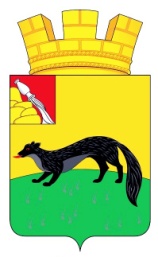 АДМИНИСТРАЦИЯ ГОРОДСКОГО ПОСЕЛЕНИЯ – ГОРОД БОГУЧАРБОГУЧАРСКОГО МУНИЦИПАЛЬНОГО РАЙОНАВОРОНЕЖСКОЙ ОБЛАСТИ ПОСТАНОВЛЕНИЕ  «09» октября 2023 года  №  260                                                                       г. БогучарО проведении общественных обсуждений проектов форм проверочных листов в сфере муниципального контроля на территории городского поселения – город БогучарБогучарского муниципального района Воронежской области	В соответствии с Федеральным законом от 31.07.2020 № 248-ФЗ «О государственном контроле (надзоре) и муниципальном контроле в Российской Федерации», Постановлением Правительства Российской Федерации от 27.10.2021 № 1844 «Об утверждении требований к разработке, содержанию, общественному обсуждению проектов форм проверочных листов, утверждению, применению, актуализации форм проверочных листов, а также случаев обязательного применения проверочных листов», руководствуясь Уставом городского           поселения – город Богучар Богучарского муниципального района Воронежской области,  администрация городского поселения – город Богучар   ПОСТАНОВЛЯЕТ:	1. Назначить общественные обсуждения проектов форм проверочных листов в сфере муниципального контроля на территории городского поселения – город Богучар Богучарского муниципального района Воронежской области на 10 ноября 2023 года в 15.00.	2. С целью проведения общественных обсуждений, разместить проекты форм проверочных листов в сфере муниципального контроля на территории городского поселения – город Богучар Богучарского муниципального района Воронежской области на официальном сайте администрации городского                          поселения – город Богучар в сети «Интернет»: http://gorod-boguchar.ru/.2. Контроль за выполнением данного постановления возложить на  заместителя главы администрации городского поселения – город Богучар              Коптева А.С.Глава  администрации городского поселения –  город Богучар                                    	С.А. Аксёнов